Survival of the SneakiestDate: _______     								Name: __________By the Understanding Evolution Team at https://evolution.berkeley.edu/evolibrary/article/sneakermales_01"Survival of the Fittest" means that the strong succeed, and the weak fail, right? Well, often that's how it's portrayed, but the real story is a bit trickier. Let's take a closer look at what the crickets do … 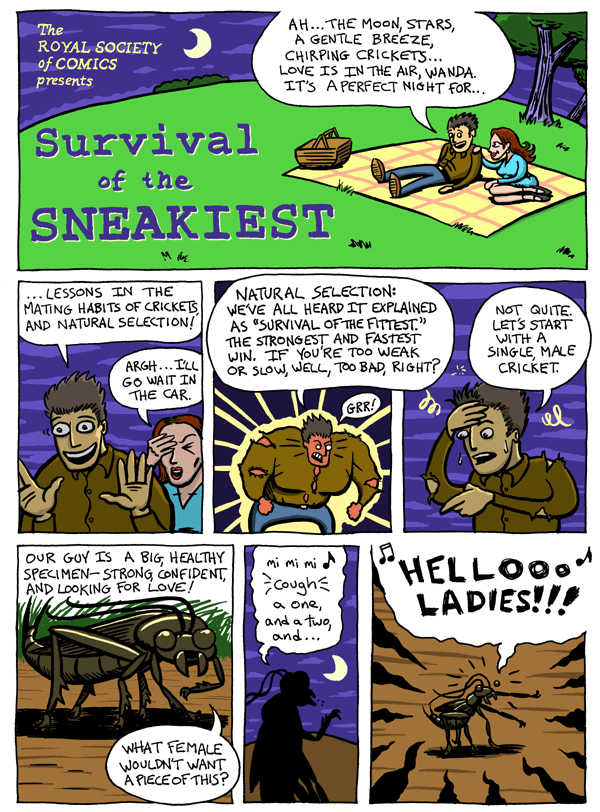 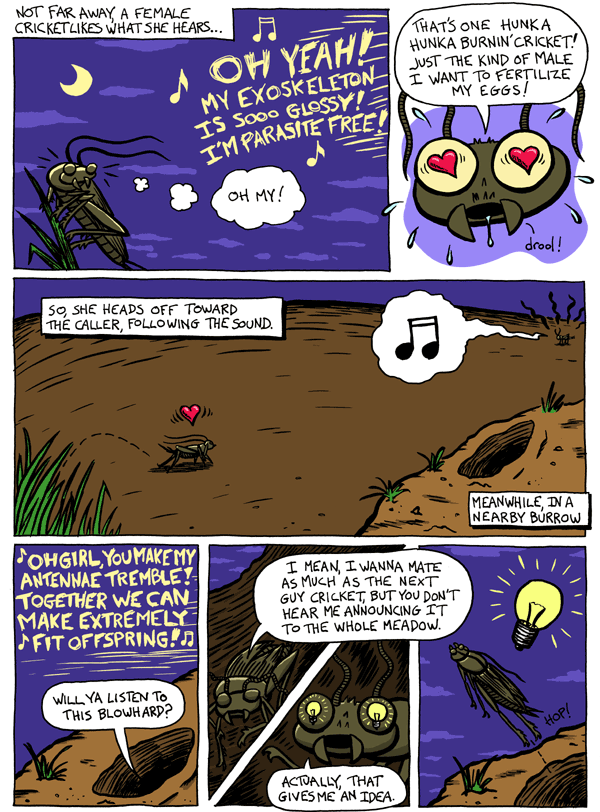 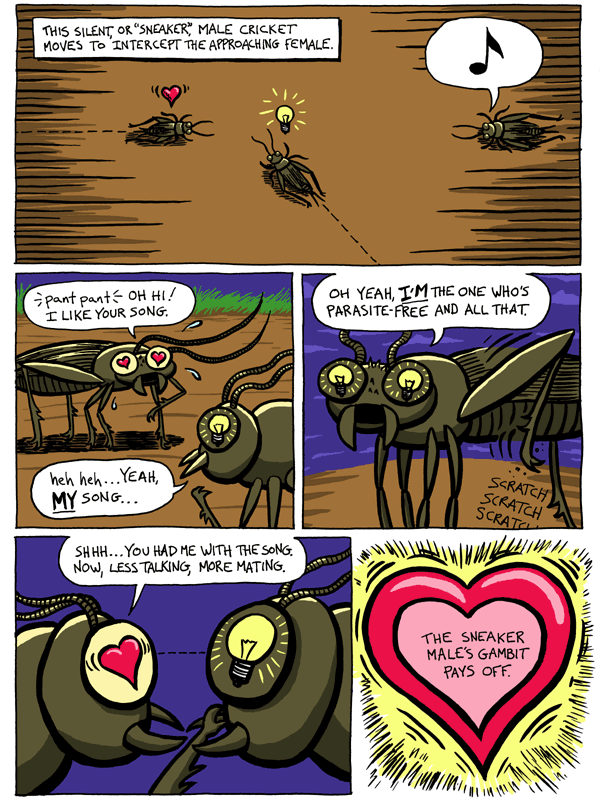 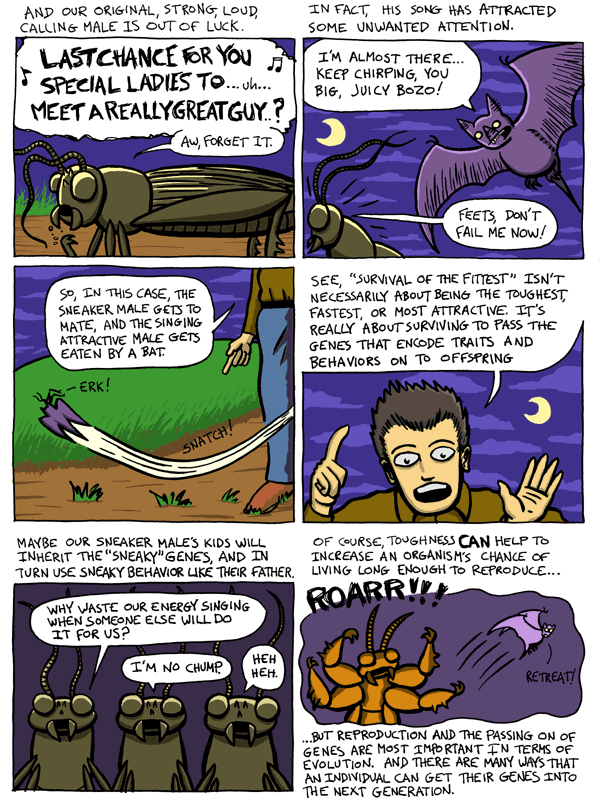 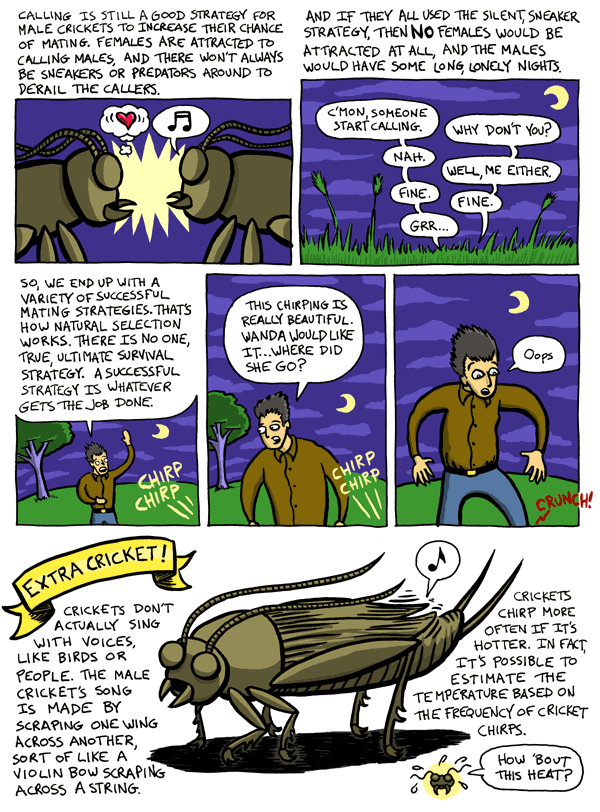 Discussion QuestionsWhen it comes to crickets, what does fitness mean?Is calling good or bad for a cricket's fitness?Give some examples of selection at work in this cricket story.How does selection favour calling? How does selection not favour calling? 